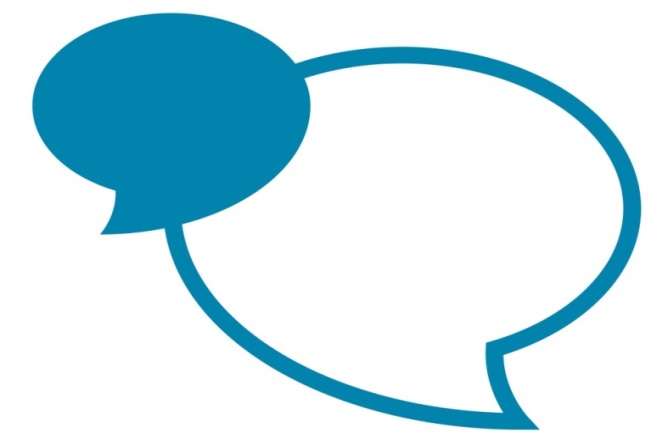 Business Case Template*Please delete           **Please tick as necessaryOnce authorisation has been received the recruiting manager will need to complete an external workers ticket on the service centre portal and attach this completed business case. Also complete Role Requirements on this page and send to Randstad.Please keep a copy of this form on your records.All RequestsAll RequestsAll RequestsDirectoratePostPosition NumberRecruiting / Line ManagerNameRecruiting / Line ManagerRolePost DetailsPost DetailsPost DetailsPost DetailsPost DetailsPost DetailsPost DetailsPost DetailsPost DetailsPost DetailsPlease specify reason for vacant postPlease specify reason for vacant postLeft CCCLeft CCC**Transfer****Secondment**Service AreaUnitUnitUnitLocationHours per weekHours per weekHours per weekRequest to engage through third party provider /  extend current arrangementsRequest to engage through third party provider /  extend current arrangementsRequest to engage through third party provider /  extend current arrangementsRequest to engage through third party provider /  extend current arrangementsRequest to engage through third party provider /  extend current arrangementsRequest to engage through third party provider /  extend current arrangementsRequest to engage through third party provider /  extend current arrangementsRequest to engage through third party provider /  extend current arrangementsRequest to engage through third party provider /  extend current arrangementsRequest to engage through third party provider /  extend current arrangementsIs the engagement ?Is the engagement ?NewExtensionExtensionState agency i.e. Randstad (or other approved third party provider)State agency i.e. Randstad (or other approved third party provider)End date of engagementEnd date of engagementBusiness Case – complete in all casesBusiness Case – complete in all casesBusiness Case – complete in all casesBusiness Case – complete in all casesBusiness Case – complete in all casesBusiness Case – complete in all casesBusiness Case – complete in all casesBusiness Case – complete in all casesBusiness Case – complete in all casesBusiness Case – complete in all casesBusiness Case – complete in all casesBusiness Case – complete in all casesBusiness Case – complete in all casesWhat resourcing alternatives have been considered other than filling the post? The following must have been considered and reasons must be given for discounting themCan the role be undertaken in a different way?Can tasks / responsibilities be re-allocated within the team or elsewhere (including with partners)?Do the skills required already exist within the team or can they be developed?Can the role be undertaken on less hours?What resourcing alternatives have been considered other than filling the post? The following must have been considered and reasons must be given for discounting themCan the role be undertaken in a different way?Can tasks / responsibilities be re-allocated within the team or elsewhere (including with partners)?Do the skills required already exist within the team or can they be developed?Can the role be undertaken on less hours?What resourcing alternatives have been considered other than filling the post? The following must have been considered and reasons must be given for discounting themCan the role be undertaken in a different way?Can tasks / responsibilities be re-allocated within the team or elsewhere (including with partners)?Do the skills required already exist within the team or can they be developed?Can the role be undertaken on less hours?What resourcing alternatives have been considered other than filling the post? The following must have been considered and reasons must be given for discounting themCan the role be undertaken in a different way?Can tasks / responsibilities be re-allocated within the team or elsewhere (including with partners)?Do the skills required already exist within the team or can they be developed?Can the role be undertaken on less hours?What resourcing alternatives have been considered other than filling the post? The following must have been considered and reasons must be given for discounting themCan the role be undertaken in a different way?Can tasks / responsibilities be re-allocated within the team or elsewhere (including with partners)?Do the skills required already exist within the team or can they be developed?Can the role be undertaken on less hours?What resourcing alternatives have been considered other than filling the post? The following must have been considered and reasons must be given for discounting themCan the role be undertaken in a different way?Can tasks / responsibilities be re-allocated within the team or elsewhere (including with partners)?Do the skills required already exist within the team or can they be developed?Can the role be undertaken on less hours?What resourcing alternatives have been considered other than filling the post? The following must have been considered and reasons must be given for discounting themCan the role be undertaken in a different way?Can tasks / responsibilities be re-allocated within the team or elsewhere (including with partners)?Do the skills required already exist within the team or can they be developed?Can the role be undertaken on less hours?What resourcing alternatives have been considered other than filling the post? The following must have been considered and reasons must be given for discounting themCan the role be undertaken in a different way?Can tasks / responsibilities be re-allocated within the team or elsewhere (including with partners)?Do the skills required already exist within the team or can they be developed?Can the role be undertaken on less hours?What resourcing alternatives have been considered other than filling the post? The following must have been considered and reasons must be given for discounting themCan the role be undertaken in a different way?Can tasks / responsibilities be re-allocated within the team or elsewhere (including with partners)?Do the skills required already exist within the team or can they be developed?Can the role be undertaken on less hours?What resourcing alternatives have been considered other than filling the post? The following must have been considered and reasons must be given for discounting themCan the role be undertaken in a different way?Can tasks / responsibilities be re-allocated within the team or elsewhere (including with partners)?Do the skills required already exist within the team or can they be developed?Can the role be undertaken on less hours?What resourcing alternatives have been considered other than filling the post? The following must have been considered and reasons must be given for discounting themCan the role be undertaken in a different way?Can tasks / responsibilities be re-allocated within the team or elsewhere (including with partners)?Do the skills required already exist within the team or can they be developed?Can the role be undertaken on less hours?What resourcing alternatives have been considered other than filling the post? The following must have been considered and reasons must be given for discounting themCan the role be undertaken in a different way?Can tasks / responsibilities be re-allocated within the team or elsewhere (including with partners)?Do the skills required already exist within the team or can they be developed?Can the role be undertaken on less hours?What resourcing alternatives have been considered other than filling the post? The following must have been considered and reasons must be given for discounting themCan the role be undertaken in a different way?Can tasks / responsibilities be re-allocated within the team or elsewhere (including with partners)?Do the skills required already exist within the team or can they be developed?Can the role be undertaken on less hours?Approval will only be granted for posts that are deemed as essential. Please provide:- supporting arguments the consequences if approval is not givenApproval will only be granted for posts that are deemed as essential. Please provide:- supporting arguments the consequences if approval is not givenApproval will only be granted for posts that are deemed as essential. Please provide:- supporting arguments the consequences if approval is not givenApproval will only be granted for posts that are deemed as essential. Please provide:- supporting arguments the consequences if approval is not givenApproval will only be granted for posts that are deemed as essential. Please provide:- supporting arguments the consequences if approval is not givenApproval will only be granted for posts that are deemed as essential. Please provide:- supporting arguments the consequences if approval is not givenApproval will only be granted for posts that are deemed as essential. Please provide:- supporting arguments the consequences if approval is not givenApproval will only be granted for posts that are deemed as essential. Please provide:- supporting arguments the consequences if approval is not givenApproval will only be granted for posts that are deemed as essential. Please provide:- supporting arguments the consequences if approval is not givenApproval will only be granted for posts that are deemed as essential. Please provide:- supporting arguments the consequences if approval is not givenApproval will only be granted for posts that are deemed as essential. Please provide:- supporting arguments the consequences if approval is not givenApproval will only be granted for posts that are deemed as essential. Please provide:- supporting arguments the consequences if approval is not givenApproval will only be granted for posts that are deemed as essential. Please provide:- supporting arguments the consequences if approval is not givenFor all EPW engagements please provide details of the role:-For all EPW engagements please provide details of the role:-For all EPW engagements please provide details of the role:-For all EPW engagements please provide details of the role:-For all EPW engagements please provide details of the role:-For all EPW engagements please provide details of the role:-For all EPW engagements please provide details of the role:-For all EPW engagements please provide details of the role:-For all EPW engagements please provide details of the role:-For all EPW engagements please provide details of the role:-For all EPW engagements please provide details of the role:-For all EPW engagements please provide details of the role:-For all EPW engagements please provide details of the role:-Details of the work to be carried out;Reporting procedureAny milestones for completion of particular projects; andWhether the services will need to be provided to any other bodiesDetails of the work to be carried out;Reporting procedureAny milestones for completion of particular projects; andWhether the services will need to be provided to any other bodiesPlease note: for self-employed consultants this will also be used in the “contract for service”.Please note: for self-employed consultants this will also be used in the “contract for service”.Please note: for self-employed consultants this will also be used in the “contract for service”.Please note: for self-employed consultants this will also be used in the “contract for service”.Please note: for self-employed consultants this will also be used in the “contract for service”.Please note: for self-employed consultants this will also be used in the “contract for service”.Please note: for self-employed consultants this will also be used in the “contract for service”.Please note: for self-employed consultants this will also be used in the “contract for service”.Please note: for self-employed consultants this will also be used in the “contract for service”.Please note: for self-employed consultants this will also be used in the “contract for service”.Please note: for self-employed consultants this will also be used in the “contract for service”.FundingFundingFundingFundingFundingFundingFundingFundingFundingFundingFundingFundingFundingGrant or external fundingOrganisation where the funding is coming fromOrganisation where the funding is coming fromOrganisation where the funding is coming fromOrganisation where the funding is coming fromGrant or external fundingHow much will be provided? How much will be provided? How much will be provided? How much will be provided? Grant or external fundingHow long does the funding last? (state end date)How long does the funding last? (state end date)How long does the funding last? (state end date)How long does the funding last? (state end date)Mainstream County Council BudgetBudget line cost centreBudget line cost centreBudget line cost centreBudget line cost centreMainstream County Council BudgetBudget holder’s nameBudget holder’s nameBudget holder’s nameBudget holder’s nameMainstream County Council BudgetTotal cost of post, salary and on-costs, start-up etcTotal cost of post, salary and on-costs, start-up etcTotal cost of post, salary and on-costs, start-up etcTotal cost of post, salary and on-costs, start-up etc££££££££Internal provision – Complete for all EPW’sInternal provision – Complete for all EPW’sInternal provision – Complete for all EPW’sInternal provision – Complete for all EPW’sInternal provision – Complete for all EPW’sInternal provision – Complete for all EPW’sInternal provision – Complete for all EPW’sInternal provision – Complete for all EPW’sInternal provision – Complete for all EPW’sInternal provision – Complete for all EPW’sInternal provision – Complete for all EPW’sInternal provision – Complete for all EPW’sInternal provision – Complete for all EPW’sEPW reason - please tick one of the reasons below:-*Please see guidance for further definitionsEPW reason - please tick one of the reasons below:-*Please see guidance for further definitionsEPW reason - please tick one of the reasons below:-*Please see guidance for further definitionsEPW reason - please tick one of the reasons below:-*Please see guidance for further definitionsFor EPW’s please provide the cost comparison of a directly recruited permanent employee:-For EPW’s please provide the cost comparison of a directly recruited permanent employee:-For EPW’s please provide the cost comparison of a directly recruited permanent employee:-For EPW’s please provide the cost comparison of a directly recruited permanent employee:-For EPW’s please provide the cost comparison of a directly recruited permanent employee:-For EPW’s please provide the cost comparison of a directly recruited permanent employee:-For EPW’s please provide the cost comparison of a directly recruited permanent employee:-For EPW’s please provide the cost comparison of a directly recruited permanent employee:-For EPW’s please provide the cost comparison of a directly recruited permanent employee:-Difficult to recruit postsDifficult to recruit postsDifficult to recruit postsPostPostPostShort term covering internal skills/ capacity challengesShort term covering internal skills/ capacity challengesShort term covering internal skills/ capacity challengesPG numberPG numberPG numberMust remain independent of the County CouncilMust remain independent of the County CouncilMust remain independent of the County CouncilGradeGradeGradeTo be reviewed as part of service reviewTo be reviewed as part of service reviewTo be reviewed as part of service reviewFTE salary (Level b)FTE salary (Level b)FTE salary (Level b)Invest-to-Save/EarnInvest-to-Save/EarnInvest-to-Save/EarnPlease note: Accommodation and home to work travel costs will not be paid. Any travel undertaken in the course of their duties will be paid in accordance with the Council travel and subsistence scheme and rates.Please note: Accommodation and home to work travel costs will not be paid. Any travel undertaken in the course of their duties will be paid in accordance with the Council travel and subsistence scheme and rates.Please note: Accommodation and home to work travel costs will not be paid. Any travel undertaken in the course of their duties will be paid in accordance with the Council travel and subsistence scheme and rates.Please note: Accommodation and home to work travel costs will not be paid. Any travel undertaken in the course of their duties will be paid in accordance with the Council travel and subsistence scheme and rates.Please note: Accommodation and home to work travel costs will not be paid. Any travel undertaken in the course of their duties will be paid in accordance with the Council travel and subsistence scheme and rates.Please note: Accommodation and home to work travel costs will not be paid. Any travel undertaken in the course of their duties will be paid in accordance with the Council travel and subsistence scheme and rates.Please note: Accommodation and home to work travel costs will not be paid. Any travel undertaken in the course of their duties will be paid in accordance with the Council travel and subsistence scheme and rates.Please note: Accommodation and home to work travel costs will not be paid. Any travel undertaken in the course of their duties will be paid in accordance with the Council travel and subsistence scheme and rates.Please note: Accommodation and home to work travel costs will not be paid. Any travel undertaken in the course of their duties will be paid in accordance with the Council travel and subsistence scheme and rates.Please note: Accommodation and home to work travel costs will not be paid. Any travel undertaken in the course of their duties will be paid in accordance with the Council travel and subsistence scheme and rates.Please note: Accommodation and home to work travel costs will not be paid. Any travel undertaken in the course of their duties will be paid in accordance with the Council travel and subsistence scheme and rates.Please note: Accommodation and home to work travel costs will not be paid. Any travel undertaken in the course of their duties will be paid in accordance with the Council travel and subsistence scheme and rates.Please note: Accommodation and home to work travel costs will not be paid. Any travel undertaken in the course of their duties will be paid in accordance with the Council travel and subsistence scheme and rates.AuthorisationAuthorisationAuthorisationAuthorisationAuthorisationPlease tick the relevant box:Please tick the relevant box:Please tick the relevant box:Please tick the relevant box:Please tick the relevant box:Recruitment/ Engagement ApprovedReason for decision:Reason for decision:Reason for decision:Reason for decision:Recruitment/ Engagement ApprovedRandstad (or other approved third party provider) End date of fixed termRecruitment / Engagement not approvedReason for decision:Reason for decision:Reason for decision:Reason for decision:Date Discussed at DMT Assistant DirectorApprovalNameNameSignatureDateAssistant DirectorApprovalCorporate DirectorApprovalNameNameSignatureDateCorporate DirectorApprovalRequirements for RoleRequirements for RoleRequirements for RoleRequirements for RoleRequirements for RoleThis form must be completed by the hiring manager giving all relevant details tothe supplier so they can source suitable EPW’s.  Once the Business Case has been approved send the complete document to Randstad. cumbriajobs@randstad.co.uk                      This form must be completed by the hiring manager giving all relevant details tothe supplier so they can source suitable EPW’s.  Once the Business Case has been approved send the complete document to Randstad. cumbriajobs@randstad.co.uk                      This form must be completed by the hiring manager giving all relevant details tothe supplier so they can source suitable EPW’s.  Once the Business Case has been approved send the complete document to Randstad. cumbriajobs@randstad.co.uk                      This form must be completed by the hiring manager giving all relevant details tothe supplier so they can source suitable EPW’s.  Once the Business Case has been approved send the complete document to Randstad. cumbriajobs@randstad.co.uk                      This form must be completed by the hiring manager giving all relevant details tothe supplier so they can source suitable EPW’s.  Once the Business Case has been approved send the complete document to Randstad. cumbriajobs@randstad.co.uk                      CCC Job Code (supplier will complete this)CCC Job Code (supplier will complete this)CCC Job description attached Y/NCCC Job description attached Y/NCCC Job description attached Y/NCCC Purchase Order Number - A failure to provide this asap after candidate selection may result in delays in the candidate startingCCC Purchase Order Number - A failure to provide this asap after candidate selection may result in delays in the candidate startingPO No:PO No:PO No:Safeguarding & ComplianceSafeguarding & ComplianceSafeguarding & ComplianceSafeguarding & ComplianceSafeguarding & ComplianceDBS Level Required:-Please check the post requirements on iTrent.Please tick one box onlyDBS Level Required:-Please check the post requirements on iTrent.Please tick one box onlyAdultsChildren’sBothStandardStandardEnhancedEnhancedEnhanced with barred list checkEnhanced with barred list checkIR35 - AssessmentIR35 - AssessmentIR35 - AssessmentIR35 - AssessmentIR35 - AssessmentAll engagements must be individually assessed for the IR status. Please access the HMRC website and answer the questions. https://www.tax.service.gov.uk/check-employment-status-for-tax/setup Please retain a copy of the results and attach it to the Service Centre portal ticketAll engagements must be individually assessed for the IR status. Please access the HMRC website and answer the questions. https://www.tax.service.gov.uk/check-employment-status-for-tax/setup Please retain a copy of the results and attach it to the Service Centre portal ticketAll engagements must be individually assessed for the IR status. Please access the HMRC website and answer the questions. https://www.tax.service.gov.uk/check-employment-status-for-tax/setup Please retain a copy of the results and attach it to the Service Centre portal ticketAll engagements must be individually assessed for the IR status. Please access the HMRC website and answer the questions. https://www.tax.service.gov.uk/check-employment-status-for-tax/setup Please retain a copy of the results and attach it to the Service Centre portal ticketAll engagements must be individually assessed for the IR status. Please access the HMRC website and answer the questions. https://www.tax.service.gov.uk/check-employment-status-for-tax/setup Please retain a copy of the results and attach it to the Service Centre portal ticketIR 35 status assessment result:IR35 applies /   IR35 does not apply *IR35 applies /   IR35 does not apply *IR35 applies /   IR35 does not apply *IR35 applies /   IR35 does not apply *Hiring ManagerHiring ManagerHiring ManagerHiring ManagerHiring ManagerName: Job Title: Email: Department/ Unit:Directorate:Contact Number:Fax:Contact Number:Fax:Contact Number:Fax:Business Support – with responsibility for placing orders and receiptingBusiness Support – with responsibility for placing orders and receiptingBusiness Support – with responsibility for placing orders and receiptingBusiness Support – with responsibility for placing orders and receiptingBusiness Support – with responsibility for placing orders and receiptingName: Job Title: Email: Department/ Unit:Directorate:Contact Number:Contact Number:Contact Number: